How to Search For Emails in Webmail Pro1. Solve your “Now where did that email go?” problems today!  Click on Search in the upper left-hand corner of your webmail screen.
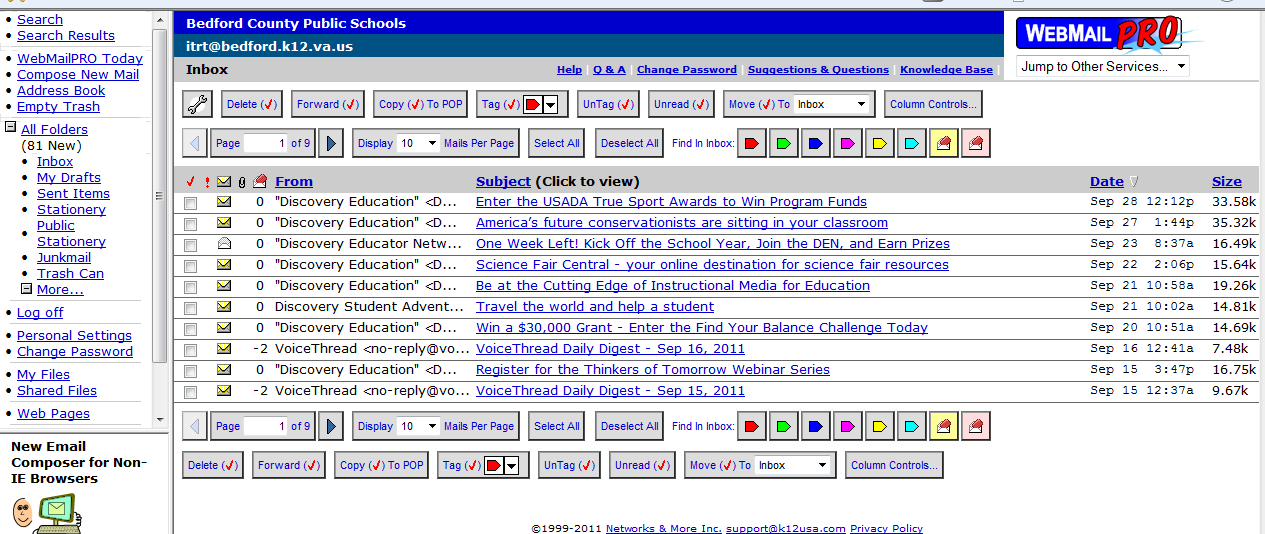 2. Type into the “Search for” box the desired email address (only the portion of the address before the @ is needed), or type in the words in the subject line of an email.    
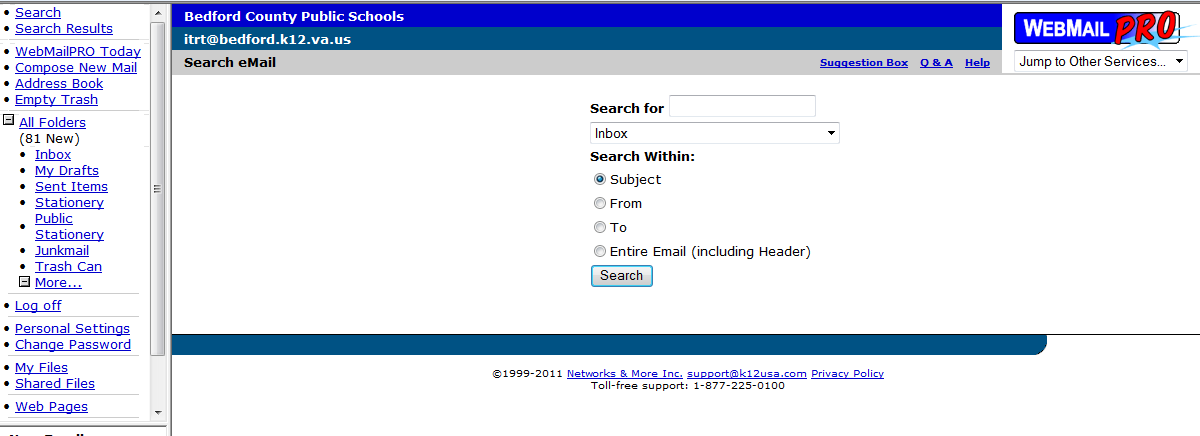 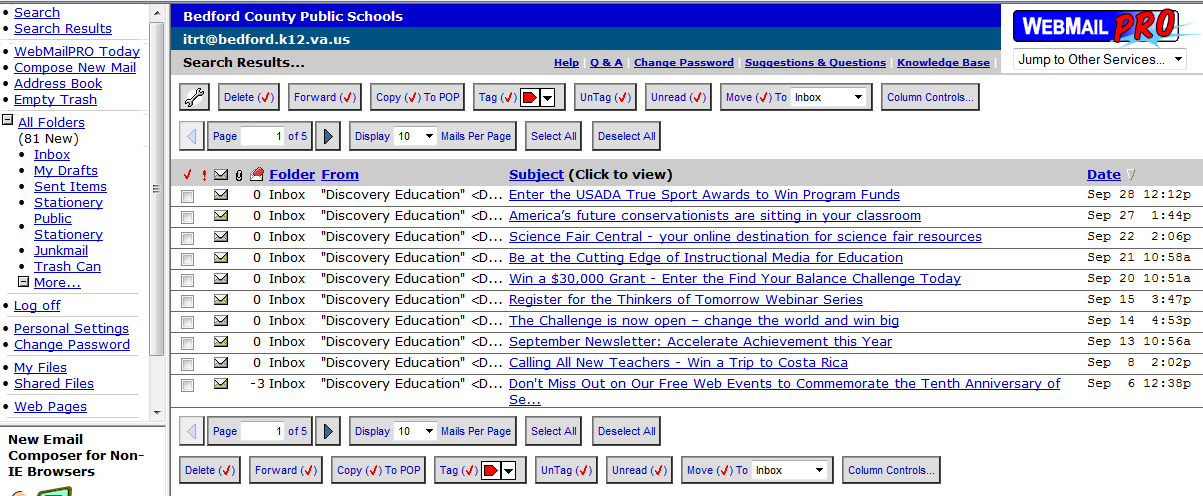 